8th November 2017Dear Parents/CarersClass CelebrationOnce again we would like to invite parents and families to visit our Class Celebrations.  This is an opportunity for your child and the class to share and celebrate some of their learning from across the term.  Please feel welcome to drop into your child’s class via the veranda doors – doors will open at 2.45pm on the following dates.Year 2 Performance Year 2 will be performing ‘The Owl who was afraid of the Dark’ on Thursday 30th November at 2.20pm.Christmas LunchChristmas lunch is on Thursday 14th December. If you would like to order a Christmas Dinner for your son/daughter who usually has a packed lunch, please bring £2.30 to the school office in a named envelope by Friday 17th November 2017. If your son/daughter usually has a hot meal or is entitled to a Free School Meal you will have already ordered your meals for this term.Christmas PerformancesAs Christmas is fast approaching, we would like to share the dates for our forthcoming Christmas performances.Further details for the year groups involved shall be sent on parentmail.Yours sincerelyKelly GreavesVice PrincipalYear 1Monday 20th November Year 3Tuesday 21st NovemberYear 5Wednesday 22nd NovemberYear 2Thursday 23rd NovemberYear 6Monday 27th NovemberYear 4Tuesday 28th November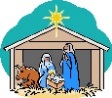 Nursery performanceMonday 11th December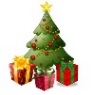 Reception performanceWednesday 13th December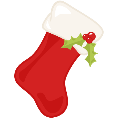 Year 3 performanceThursday 14th December